I ПЛАН НАСТАВЕ И УЧЕЊАза образовни профил Туристички техничар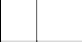 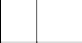 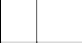 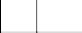 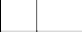 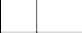 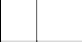 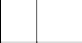 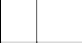 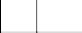 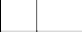 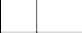 Напомена: * Подразумева реализацију наставе кроз теоријску наставу, вежбе, практичну наставу и наставу у блоку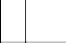 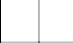 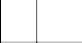 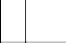 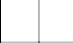 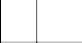 ** Ученик бира предмет са листе изборних општеобразовних или стручних предмета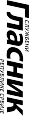 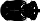 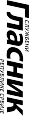 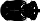 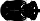 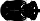 Облици образовно-васпитног рада којима се остварују обавезни предмети, изборни програми и активности*Ако се укаже потреба за овим облицима рада*Поред наведених предмета школа може да организује, у складу са опредељењима ученика, факултативну наставу из предмета који су утврђени наставним планом других образовних профила истог или другог подручја рада, као и у наставним плановима гимназије, или по програмима који су претходно донети.Остваривање плана и програма наставе и учењаI РАЗРЕДI РАЗРЕДI РАЗРЕДI РАЗРЕДI РАЗРЕДI РАЗРЕДI РАЗРЕДII РАЗРЕДII РАЗРЕДII РАЗРЕДII РАЗРЕДII РАЗРЕДII РАЗРЕДII РАЗРЕДIII РАЗРЕДIII РАЗРЕДIII РАЗРЕДIII РАЗРЕДIII РАЗРЕДIII РАЗРЕДIII РАЗРЕДIV РАЗРЕДIV РАЗРЕДIV РАЗРЕДIV РАЗРЕДIV РАЗРЕДIV РАЗРЕДIV РАЗРЕДУКУПНОУКУПНОУКУПНОУКУПНОΣнедељнонедељнонедељногодишњегодишњегодишњегодишњенедељнонедељнонедељногодишњегодишњегодишњегодишњенедељнонедељнонедељногодишњегодишњегодишњегодишњенедељнонедељнонедељногодишњегодишњегодишњегодишњегодишњегодишњегодишњегодишњеΣТВПНТВПНБТВПНТВПНБТВПНТВПНБТВПНТВПНБТВПНБА2: ОБАВЕЗНИ СТРУЧНИ ПРЕДМЕТИА2: ОБАВЕЗНИ СТРУЧНИ ПРЕДМЕТИ6619819812064619212819215086624818618618066618018018012081869255857026381Страни језик II2662642622602522522Основе туризма и угоститељства266666666663Пословна коресподенција2666666664Агенцијско и хотелијерско пословање246613290266419212046124186120461201801206644055845015145Економика и организација предузећа2646464646Пословна информатика2646464647Психологија у туризму и угоститељству2646464648Туристичка географија2622601221221229Историја уметности26226012212212210Маркетинг у туризму и угоститељству26262626211Статистика26262626212Предузетништво26060606013Професионална пракса303060120120Б2: ИЗБОРНИ ПРОГРАМАБ2: ИЗБОРНИ ПРОГРАМА2622601221222Изборни програм према програму образовног профила262260122122Укупно А2+Б2Укупно А2+Б2661981981206461921281921508(**10)66248(**310)1861861806(**8)66180(**240)180180120818(**940)6925585702638(**2760)Укупно А2+Б2Укупно А2+Б212121251651651651616161666266266266220 (**22)20 (**22)20 (**22)800 (**862)800 (**862)800 (**862)800 (**862)18 (**20)18 (**20)18 (**20)660 (**720)660 (**720)660 (**720)660 (**720)2638 (**2760)2638 (**2760)2638 (**2760)2638 (**2760)2638 (**2760)Листа изборних програма према програму образовног профилаЛиста изборних програма према програму образовног профилаЛиста изборних програма према програму образовног профилаЛиста изборних програма према програму образовног профилаЛиста изборних програма према програму образовног профилаЛиста изборних програма према програму образовног профилаРбЛиста изборних програмаРАЗРЕДРАЗРЕДРАЗРЕДРАЗРЕДРбЛиста изборних програмаIIIIIIIVСтручни предметиСтручни предметиСтручни предметиСтручни предметиСтручни предметиСтручни предмети1.Основе економије22.Финансијско пословање23.Туристичке дестинације света24.Економика туризма25.Право у туризму26.Спољнотрговинско и девизно пословање2I РАЗРЕДчасоваII РАЗРЕДчасоваIII РАЗРЕДчасоваIV РАЗРЕДчасоваУКУПНОчасоваЧас одељењског старешине66646260252Додатни рад *до 30до 30до 30до 30до 120Допунски рад *до 30до 30до 30до 30до 120Припремни рад *до 30до 30до 30до 30до 120I РАЗРЕДчасоваII РАЗРЕДчасоваIII РАЗРЕДчасоваIV РАЗРЕДчасоваЕкскурзијадо 3 данадо 5 данадо 5 наставних данадо 5 наставних данаЈезик другог народа или националне мањине са елементима националне културе2 часа недељно2 часа недељно2 часа недељно2 часа недељноТрећи страни језик2 часа недељно2 часа недељно2 часа недељно2 часа недељноДруги предмети *1-2 часа недељно1-2 часа недељно1-2 часа недељно1-2 часа недељноСтваралачке и слободне активности ученика (хор, секције и друго)30-60 часова годишње30-60 часова годишње30-60 часова годишње30-60 часова годишњеДруштвене активности – ученички парламент, ученичке задруге15-30 часова годишње15-30 часова годишње15-30 часова годишње15-30 часова годишњеКултурна и јавна делатност школе2 радна дана2 радна дана2 радна дана2 радна данаI РАЗРЕДII РАЗРЕДIII РАЗРЕДIV РАЗРЕДРазредно-часовна настава33323130Менторски рад (настава у блоку, пракса)4564Обавезне ваннаставне активности2222Матурски испит3Укупно радних недеља39393939Подела одељења у групе за реализацију у школском системуПодела одељења у групе за реализацију у школском системуПодела одељења у групе за реализацију у школском системуПодела одељења у групе за реализацију у школском системуПодела одељења у групе за реализацију у школском системуПодела одељења у групе за реализацију у школском системуПодела одељења у групе за реализацију у школском системуразредпредмет/модулгодишњи фонд часовагодишњи фонд часовагодишњи фонд часоваброј ученика у групи - доПотребно ангажовање помоћног наставникаразредпредмет/модулвежбепрактична наставанастава у блокуброј ученика у групи - доПотребно ангажовање помоћног наставникаIАгенцијско и хотелијерско пословање1329015/IПословна кореспонденција6615/IПрофесионална пракса3015/IIАгенцијско и хотелијерско пословање6419212015/IIПословна информатика6415/IIПрофесионална пракса3015/IIIАгенцијско и хотелијерско пословање12418612015/IIIСтатистика6215/IIIПрофесионална пракса6015/IVАгенцијско и хотелијерско пословање12018012015/IVПредузетништво6015/Подела одељења у групе за реализацију по Закону о дуалном образовањуПодела одељења у групе за реализацију по Закону о дуалном образовањуПодела одељења у групе за реализацију по Закону о дуалном образовањуПодела одељења у групе за реализацију по Закону о дуалном образовањуПодела одељења у групе за реализацију по Закону о дуалном образовањуПодела одељења у групе за реализацију по Закону о дуалном образовањуПодела одељења у групе за реализацију по Закону о дуалном образовањуразредпредмет/модулгодишњи фонд часовагодишњи фонд часовагодишњи фонд часоваброј ученика у групи - доПотребно ангажовање помоћног нставаникаразредпредмет/модулвежбеУКРнастава у блокуброј ученика у групи - доПотребно ангажовање помоћног нставаникаIАгенцијско и хотелијерско пословање1329015/IПословна кореспонденција6615/IПрофесионална пракса3015/IIАгенцијско и хотелијерско пословање6419212015/IIПословна информатика6415/IIПрофесионална пракса3015/IIIАгенцијско и хотелијерско пословање12418612015/IIIСтатистика6215/IIIПрофесионална пракса6015/VАгенцијско и хотелијерско пословање12018012015/VПредузетништво6015/